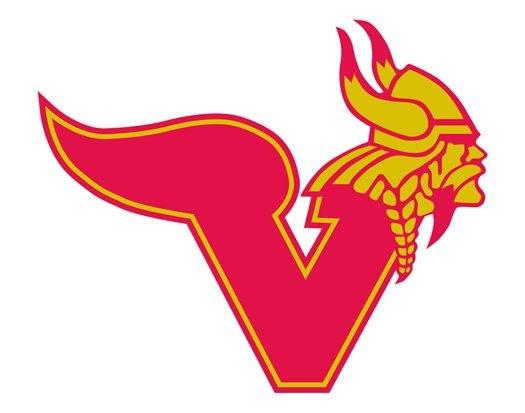 VOORHEES HIGH SCHOOL MUSIC ASSOCIATION
 MEMBERSHIP FORM    Please print clearly

Date ____/____/____
      Parent/Guardian (s) name ________________________________________________

Student (1) ___________________________________Grade____________________________

Student (2) ___________________________________Grade___________________________

Address _____________________________________________________________

Phone (H) ________________ (W) __________________ (C) _________________

e-mail address ________________________________________________________  		   (for newsletter and bulletins only)
____ I Agree to allow my name and information to be listed in a directory for 
music association members.
Paid by check #______I can help with:  _____ refreshment  ____fundraising ____publicity ____Winter Festival ____ banquetDeadline for Membership Registration for the 2019-2020 school year is January 1, 2020. Membership fee is $15.00 per family.  Please make checks payable to the VHS Music Association.  Mail completed forms with payment (do not mail cash) to:Antonia Ypsilantisc/o VHS Music Assoc.35 Philhower RoadLebanon, NJ 08833toni@gotgreentech.comMy student is involved in: 
(Please use the student’s number from above if more than one)



To be eligible for senior scholarships, the student’s family MUST be paid members of the Music Association for 2 years.  One of these years MUST be the student’s SENIOR year.Marching BandConcert BandFreshmen BandColor GuardJazz BandWind EnsembleGuitar ClassMadrigalsConcert ChoirFreshmen ChoirShow ChoirString Ensemble